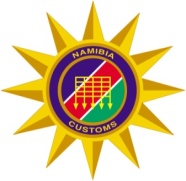 REPUBLIC OF NAMIBIA                                                                                                                                 NAMIBIA CUSTOMS AND EXCISEClearing and forwarding instruction forMNB: must be completed and signed by the importer/eXPORTER.importer/eXPORTER details:Importer\exporter name :  ________________________________________________________________________________________________________Postal Address:                        ________________________________________________________________________________________________________Physical address:                    ________________________________________________________________________________________________________Contact person:                      ________________________________________________________________________________________________________Tel:                                                 ________________________________ fax:_______________________________________ ____________________________Email:                                            ________________________________________________________________________________________________________VAT number :                              __________________________  : VAT Import Account number : ________________________________________________Invoice number:                       ________________________________________________________________________________________________________               __________________________________________________________________________________________________________________________________________________________________________________________________________________________________________________________________________________________________________________________________________________________________________________________________________________________________________________________________________________________________________________________________________________________________________________________________________________________________________________________________________Shipment detailsVessel /vehicle name:________________________  REG NO/voy no:____________________________ port of loading:___________________________Bill of lading no:    __________________________  AIRWAY BILL NO:____________________________ ROAD MANIFEST_____________________________DECSRIPTION OF GOODS (HS Code): ________________________________________________________________________________________________________________________________________________________________________________________________________________________________________________________________________________________________________________________________________________________________________________________________________________________________________________________________________________________________________________________________________________________________________________________________________________________________________________________________________________________________________________________________________________________________________________________________________________________________________________________________________________________________________________ Type of shipment          Fcl                               lcl                       break bulk               container number:                    Other, kindly Specify: _________________________________Customs entry instructionsFINANCIAL INTELLIGENCE The Financial Intelligence Act (Act No 13 of 2012) requires all importers to confirm the following:a). Source of funds of your Business: ____________________________________________________________________________________________________ b). Source of funds for this transaction/shipment  __________________________________________________________________________________________  Party responsible for payment:_________________________________________________________________________________________________________  DELIVERY INSTRUCTIONSMode of transport:     road                rail                    sea                couriers              own                     POST OFICEAuthorization given by Importer/ExporterI, _________________________________________  ID no: _____________________________________ hereby give authority to the above clearing agency to clear my consignment on my behalf.Signature: ___________________________________________ Company stamp/Date: ___________________________________________________________ACCEPTANCE BY CLEARING AGENTI, ____________________________________ an employee of the (Company Name):   __________________________________________________________                                                                                                                                                                                                                                                                                                                                                                Certify that I have the authority to clear the above mention consignment on behalf of my client.Company stamp/Signature: ____________________________________________